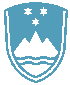 POROČILO O REDNEM INŠPEKCIJSKEM PREGLEDU NAPRAVE, KI LAHKO POVZROČIONESNAŽEVANJE OKOLJA VEČJEGA OBSEGAZavezanec:Livar d.d., Ljubljanska cesta 43, Ivančna GoricaNaprava / lokacija:Naprava za taljenje in litje sive in modularne litine s proizvodno zmogljivostjo taljenja 200ton/dan. Na lokaciji Ljubljanska cesta 43, Ivančna Gorica.Datum pregleda:24.10.2019Okoljevarstveno dovoljenje (OVD), številka:35407-25/2006-9 z dne 11.06.200935406-37/2013-4 z dne 26.06.2014Usklajenost z OVD:DA: v obsegu navedenem v zapisniku številka 06182-1769/2019-12 z dne 24.10.2019.Inšpekcijski nadzor je bil opravljen v zvezi z nadzorom in z zahtevami izdanegaOkoljevarstvenega dovoljenja (OVD) z vsemi spremembami po spodaj navedenih področij:- ravnanjem z odpadki- hrupom v okolje- emisijami snovi v vode- ravnanjem z embalažo in odpadno embalažo- emisijami snovi v zrak- HOS- elektromagnetno sevanje- okoljevarstvenimi zahtevami za učinkovito rabo vode in energije- skladiščenjem nevarnih snovi- drugimi posebnimi zahtevami iz OVDV zvezi z ravnanjem z odpadki je bilo ugotovljeno, da je družba od julija 2019 ko je prenehalaoddajati oba odpadka (žlindra iz peči - klasifikacijska številka 10 09 03 in odpadne uporabljene livarskeforme in jedra (odpadni livarski pesek) – klasifikacijska številka 10 09 08) v družbo Termit, začela sproizvodnjo stranskih produktov (homogenizacija) in del obeh odpadkov oddajati kot stranskaproizvoda različnim kupcem v skupni količin 2246 ton. Ostali del obeh odpadkov pa je skladiščen na lokaciji zavezanca. Stranka je na inšpekcijskem pregledu predložila dokazilo, da je posredovala na Agencijo RS za okolje prijavo nameravane spremembe v obratovanju naprave, ki lahko povzroča onesnaževanje večjega obsega, v kateri je v točki 3.1.1 obrazložila postopek prenehanja statusa odpadka za odpadno žlindro in odpadni livarski pesek.Inšpekcijskemu zavezancu je bil izdan inšpekcijski ukrep - prepoved oddaje dela odpadkov(klasifikacijska številka 10 09 03, klasifikacijska  številka 10 09 08 ) iz lokacije PC Ivančna Gorica, Ljubljanska cesta 43, Ivančna Gorica kot stranski proizvod, do odločitve Agencije RS za okolje.Zaključki / naslednje aktivnosti:Naslednji redni inšpekcijski pregled bo opravljen glede na plan dela, izredni inšpekcijski pregledpo potrebi na podlagi prioritete vseh prijav.